Job DescriptionCertified Trainer Level 1Job DescriptionCertified Trainer Level 1Job DescriptionCertified Trainer Level 1Job DescriptionCertified Trainer Level 1Job DescriptionCertified Trainer Level 1Job DescriptionCertified Trainer Level 1Job DescriptionCertified Trainer Level 1Job DescriptionCertified Trainer Level 1Job DescriptionCertified Trainer Level 1Reports to:  Fitness Programing ManagerReports to:  Fitness Programing ManagerReports to:  Fitness Programing ManagerAgency:  HealthWorksAgency:  HealthWorksAgency:  HealthWorksAgency:  HealthWorksAgency:  HealthWorksLocation Code: 6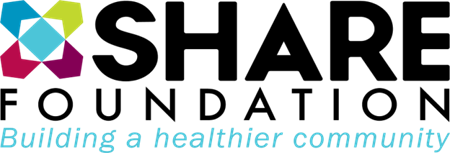 The Mission of SHARE is to identify, develop and foster programs and services that further the health and well-being of the people of our community and surrounding areas. The Mission of SHARE is to identify, develop and foster programs and services that further the health and well-being of the people of our community and surrounding areas. The Mission of SHARE is to identify, develop and foster programs and services that further the health and well-being of the people of our community and surrounding areas. The Mission of SHARE is to identify, develop and foster programs and services that further the health and well-being of the people of our community and surrounding areas. The Mission of SHARE is to identify, develop and foster programs and services that further the health and well-being of the people of our community and surrounding areas. The Mission of SHARE is to identify, develop and foster programs and services that further the health and well-being of the people of our community and surrounding areas. The Mission of SHARE is to identify, develop and foster programs and services that further the health and well-being of the people of our community and surrounding areas. The Mission of SHARE is to identify, develop and foster programs and services that further the health and well-being of the people of our community and surrounding areas. The Mission of SHARE is to identify, develop and foster programs and services that further the health and well-being of the people of our community and surrounding areas. Position SummaryPosition SummaryPosition SummaryPosition SummaryPosition SummaryPosition SummaryPosition SummaryPosition SummaryPosition SummaryResponsible for customer service, assisting members with equipment use/operation, providing quality individual fitness and exercise programs, providing new member screening, orientation, testing, and exercise prescription. Responsible for the fitness area to be clean and safe and members are following HFC policies and procedures.Responsible for customer service, assisting members with equipment use/operation, providing quality individual fitness and exercise programs, providing new member screening, orientation, testing, and exercise prescription. Responsible for the fitness area to be clean and safe and members are following HFC policies and procedures.Responsible for customer service, assisting members with equipment use/operation, providing quality individual fitness and exercise programs, providing new member screening, orientation, testing, and exercise prescription. Responsible for the fitness area to be clean and safe and members are following HFC policies and procedures.Responsible for customer service, assisting members with equipment use/operation, providing quality individual fitness and exercise programs, providing new member screening, orientation, testing, and exercise prescription. Responsible for the fitness area to be clean and safe and members are following HFC policies and procedures.Responsible for customer service, assisting members with equipment use/operation, providing quality individual fitness and exercise programs, providing new member screening, orientation, testing, and exercise prescription. Responsible for the fitness area to be clean and safe and members are following HFC policies and procedures.Responsible for customer service, assisting members with equipment use/operation, providing quality individual fitness and exercise programs, providing new member screening, orientation, testing, and exercise prescription. Responsible for the fitness area to be clean and safe and members are following HFC policies and procedures.Responsible for customer service, assisting members with equipment use/operation, providing quality individual fitness and exercise programs, providing new member screening, orientation, testing, and exercise prescription. Responsible for the fitness area to be clean and safe and members are following HFC policies and procedures.Responsible for customer service, assisting members with equipment use/operation, providing quality individual fitness and exercise programs, providing new member screening, orientation, testing, and exercise prescription. Responsible for the fitness area to be clean and safe and members are following HFC policies and procedures.Responsible for customer service, assisting members with equipment use/operation, providing quality individual fitness and exercise programs, providing new member screening, orientation, testing, and exercise prescription. Responsible for the fitness area to be clean and safe and members are following HFC policies and procedures.Position ClassificationsPosition ClassificationsPosition ClassificationsPosition ClassificationsPosition ClassificationsPosition ClassificationsPosition ClassificationsPosition ClassificationsPosition ClassificationsPrimary Classification: Non-Exempt – Part Time Pay Frequency: Bi-WeeklyPay Frequency: Bi-WeeklyPay Frequency: Bi-WeeklyPay Frequency: Bi-WeeklyPay Frequency: Bi-WeeklyPay Frequency: Bi-WeeklySafety Sensitive: NoSafety Sensitive: NoBenefits Eligible: No Driver Status: Non-RoutineDriver Status: Non-RoutineDriver Status: Non-RoutineDriver Status: Non-RoutineDriver Status: Non-RoutineDriver Status: Non-RoutineRandom Testing: YesRandom Testing: YesEEOC Classification: Service WorkerSOC Code: 39-9030SOC Code: 39-9030SOC Code: 39-9030SOC Code: 39-9030SOC Code: 39-9030SOC Code: 39-9030Job Title ID: 102Job Title ID: 102QualificationsQualificationsQualificationsQualificationsQualificationsQualificationsQualificationsQualificationsQualificationsA minimum of two (2) years’ experience in an athletic training, military, fitness center or health center environment providing exercise prescription either through a formal training course or adequate on the job training and an acceptable certification in personal training is required.  A degree in an Exercise Science or health/fitness related degree program strongly preferred. Any equivalent combination of education, experience, and training that provides the required knowledge, skills, and abilities may be considered, but must possess excellent communication, motivational and coaching skills and possess competent knowledge of exercise principles, fitness testing, health risks, and fitness design programs.A minimum of two (2) years’ experience in an athletic training, military, fitness center or health center environment providing exercise prescription either through a formal training course or adequate on the job training and an acceptable certification in personal training is required.  A degree in an Exercise Science or health/fitness related degree program strongly preferred. Any equivalent combination of education, experience, and training that provides the required knowledge, skills, and abilities may be considered, but must possess excellent communication, motivational and coaching skills and possess competent knowledge of exercise principles, fitness testing, health risks, and fitness design programs.A minimum of two (2) years’ experience in an athletic training, military, fitness center or health center environment providing exercise prescription either through a formal training course or adequate on the job training and an acceptable certification in personal training is required.  A degree in an Exercise Science or health/fitness related degree program strongly preferred. Any equivalent combination of education, experience, and training that provides the required knowledge, skills, and abilities may be considered, but must possess excellent communication, motivational and coaching skills and possess competent knowledge of exercise principles, fitness testing, health risks, and fitness design programs.A minimum of two (2) years’ experience in an athletic training, military, fitness center or health center environment providing exercise prescription either through a formal training course or adequate on the job training and an acceptable certification in personal training is required.  A degree in an Exercise Science or health/fitness related degree program strongly preferred. Any equivalent combination of education, experience, and training that provides the required knowledge, skills, and abilities may be considered, but must possess excellent communication, motivational and coaching skills and possess competent knowledge of exercise principles, fitness testing, health risks, and fitness design programs.A minimum of two (2) years’ experience in an athletic training, military, fitness center or health center environment providing exercise prescription either through a formal training course or adequate on the job training and an acceptable certification in personal training is required.  A degree in an Exercise Science or health/fitness related degree program strongly preferred. Any equivalent combination of education, experience, and training that provides the required knowledge, skills, and abilities may be considered, but must possess excellent communication, motivational and coaching skills and possess competent knowledge of exercise principles, fitness testing, health risks, and fitness design programs.A minimum of two (2) years’ experience in an athletic training, military, fitness center or health center environment providing exercise prescription either through a formal training course or adequate on the job training and an acceptable certification in personal training is required.  A degree in an Exercise Science or health/fitness related degree program strongly preferred. Any equivalent combination of education, experience, and training that provides the required knowledge, skills, and abilities may be considered, but must possess excellent communication, motivational and coaching skills and possess competent knowledge of exercise principles, fitness testing, health risks, and fitness design programs.A minimum of two (2) years’ experience in an athletic training, military, fitness center or health center environment providing exercise prescription either through a formal training course or adequate on the job training and an acceptable certification in personal training is required.  A degree in an Exercise Science or health/fitness related degree program strongly preferred. Any equivalent combination of education, experience, and training that provides the required knowledge, skills, and abilities may be considered, but must possess excellent communication, motivational and coaching skills and possess competent knowledge of exercise principles, fitness testing, health risks, and fitness design programs.A minimum of two (2) years’ experience in an athletic training, military, fitness center or health center environment providing exercise prescription either through a formal training course or adequate on the job training and an acceptable certification in personal training is required.  A degree in an Exercise Science or health/fitness related degree program strongly preferred. Any equivalent combination of education, experience, and training that provides the required knowledge, skills, and abilities may be considered, but must possess excellent communication, motivational and coaching skills and possess competent knowledge of exercise principles, fitness testing, health risks, and fitness design programs.A minimum of two (2) years’ experience in an athletic training, military, fitness center or health center environment providing exercise prescription either through a formal training course or adequate on the job training and an acceptable certification in personal training is required.  A degree in an Exercise Science or health/fitness related degree program strongly preferred. Any equivalent combination of education, experience, and training that provides the required knowledge, skills, and abilities may be considered, but must possess excellent communication, motivational and coaching skills and possess competent knowledge of exercise principles, fitness testing, health risks, and fitness design programs.CertificationsCertificationsCertificationsCertificationsCertificationsCertificationsCertificationsCertificationsCertificationsA current personal training certification from ACSM, NCSA, ACE or NASM is required without a degree.CPR/First Aid Certification must be obtained within 90 days of hire. The cost for external CPR certification will be reimbursed by HFC if internal CPR certification is not available. A current personal training certification from ACSM, NCSA, ACE or NASM is required without a degree.CPR/First Aid Certification must be obtained within 90 days of hire. The cost for external CPR certification will be reimbursed by HFC if internal CPR certification is not available. A current personal training certification from ACSM, NCSA, ACE or NASM is required without a degree.CPR/First Aid Certification must be obtained within 90 days of hire. The cost for external CPR certification will be reimbursed by HFC if internal CPR certification is not available. A current personal training certification from ACSM, NCSA, ACE or NASM is required without a degree.CPR/First Aid Certification must be obtained within 90 days of hire. The cost for external CPR certification will be reimbursed by HFC if internal CPR certification is not available. A current personal training certification from ACSM, NCSA, ACE or NASM is required without a degree.CPR/First Aid Certification must be obtained within 90 days of hire. The cost for external CPR certification will be reimbursed by HFC if internal CPR certification is not available. A current personal training certification from ACSM, NCSA, ACE or NASM is required without a degree.CPR/First Aid Certification must be obtained within 90 days of hire. The cost for external CPR certification will be reimbursed by HFC if internal CPR certification is not available. A current personal training certification from ACSM, NCSA, ACE or NASM is required without a degree.CPR/First Aid Certification must be obtained within 90 days of hire. The cost for external CPR certification will be reimbursed by HFC if internal CPR certification is not available. A current personal training certification from ACSM, NCSA, ACE or NASM is required without a degree.CPR/First Aid Certification must be obtained within 90 days of hire. The cost for external CPR certification will be reimbursed by HFC if internal CPR certification is not available. A current personal training certification from ACSM, NCSA, ACE or NASM is required without a degree.CPR/First Aid Certification must be obtained within 90 days of hire. The cost for external CPR certification will be reimbursed by HFC if internal CPR certification is not available. Physical and Mental RequirementsPhysical and Mental RequirementsPhysical and Mental RequirementsPhysical and Mental RequirementsPhysical and Mental RequirementsPhysical and Mental RequirementsPhysical and Mental RequirementsPhysical and Mental RequirementsPhysical and Mental RequirementsLight to Medium workThe work requires some physical exertion such as long periods of standing; walking over rough, uneven, or rocky surfaces; recurring bending, crouching, stooping, stretching, reaching, or similar activities; recurring lifting of moderately heavy items such as typewriters and record boxes. The work may require specific, but common, physical characteristics and abilities such as above-average agility and dexterity. Must possess physical requirements for any national certification required and maintain these requirements at all times.The minimum requirements of this position require this individual to:Hear alarms/telephone/normal speaking voiceAble to use computer keyboardsProlonged periods of standing and walking. Have clarity of vision with/without corrective lenses Light to Medium workThe work requires some physical exertion such as long periods of standing; walking over rough, uneven, or rocky surfaces; recurring bending, crouching, stooping, stretching, reaching, or similar activities; recurring lifting of moderately heavy items such as typewriters and record boxes. The work may require specific, but common, physical characteristics and abilities such as above-average agility and dexterity. Must possess physical requirements for any national certification required and maintain these requirements at all times.The minimum requirements of this position require this individual to:Hear alarms/telephone/normal speaking voiceAble to use computer keyboardsProlonged periods of standing and walking. Have clarity of vision with/without corrective lenses Light to Medium workThe work requires some physical exertion such as long periods of standing; walking over rough, uneven, or rocky surfaces; recurring bending, crouching, stooping, stretching, reaching, or similar activities; recurring lifting of moderately heavy items such as typewriters and record boxes. The work may require specific, but common, physical characteristics and abilities such as above-average agility and dexterity. Must possess physical requirements for any national certification required and maintain these requirements at all times.The minimum requirements of this position require this individual to:Hear alarms/telephone/normal speaking voiceAble to use computer keyboardsProlonged periods of standing and walking. Have clarity of vision with/without corrective lenses Light to Medium workThe work requires some physical exertion such as long periods of standing; walking over rough, uneven, or rocky surfaces; recurring bending, crouching, stooping, stretching, reaching, or similar activities; recurring lifting of moderately heavy items such as typewriters and record boxes. The work may require specific, but common, physical characteristics and abilities such as above-average agility and dexterity. Must possess physical requirements for any national certification required and maintain these requirements at all times.The minimum requirements of this position require this individual to:Hear alarms/telephone/normal speaking voiceAble to use computer keyboardsProlonged periods of standing and walking. Have clarity of vision with/without corrective lenses Light to Medium workThe work requires some physical exertion such as long periods of standing; walking over rough, uneven, or rocky surfaces; recurring bending, crouching, stooping, stretching, reaching, or similar activities; recurring lifting of moderately heavy items such as typewriters and record boxes. The work may require specific, but common, physical characteristics and abilities such as above-average agility and dexterity. Must possess physical requirements for any national certification required and maintain these requirements at all times.The minimum requirements of this position require this individual to:Hear alarms/telephone/normal speaking voiceAble to use computer keyboardsProlonged periods of standing and walking. Have clarity of vision with/without corrective lenses Light to Medium workThe work requires some physical exertion such as long periods of standing; walking over rough, uneven, or rocky surfaces; recurring bending, crouching, stooping, stretching, reaching, or similar activities; recurring lifting of moderately heavy items such as typewriters and record boxes. The work may require specific, but common, physical characteristics and abilities such as above-average agility and dexterity. Must possess physical requirements for any national certification required and maintain these requirements at all times.The minimum requirements of this position require this individual to:Hear alarms/telephone/normal speaking voiceAble to use computer keyboardsProlonged periods of standing and walking. Have clarity of vision with/without corrective lenses Light to Medium workThe work requires some physical exertion such as long periods of standing; walking over rough, uneven, or rocky surfaces; recurring bending, crouching, stooping, stretching, reaching, or similar activities; recurring lifting of moderately heavy items such as typewriters and record boxes. The work may require specific, but common, physical characteristics and abilities such as above-average agility and dexterity. Must possess physical requirements for any national certification required and maintain these requirements at all times.The minimum requirements of this position require this individual to:Hear alarms/telephone/normal speaking voiceAble to use computer keyboardsProlonged periods of standing and walking. Have clarity of vision with/without corrective lenses Light to Medium workThe work requires some physical exertion such as long periods of standing; walking over rough, uneven, or rocky surfaces; recurring bending, crouching, stooping, stretching, reaching, or similar activities; recurring lifting of moderately heavy items such as typewriters and record boxes. The work may require specific, but common, physical characteristics and abilities such as above-average agility and dexterity. Must possess physical requirements for any national certification required and maintain these requirements at all times.The minimum requirements of this position require this individual to:Hear alarms/telephone/normal speaking voiceAble to use computer keyboardsProlonged periods of standing and walking. Have clarity of vision with/without corrective lenses Light to Medium workThe work requires some physical exertion such as long periods of standing; walking over rough, uneven, or rocky surfaces; recurring bending, crouching, stooping, stretching, reaching, or similar activities; recurring lifting of moderately heavy items such as typewriters and record boxes. The work may require specific, but common, physical characteristics and abilities such as above-average agility and dexterity. Must possess physical requirements for any national certification required and maintain these requirements at all times.The minimum requirements of this position require this individual to:Hear alarms/telephone/normal speaking voiceAble to use computer keyboardsProlonged periods of standing and walking. Have clarity of vision with/without corrective lenses Other Requirements for Continued EmploymentOther Requirements for Continued EmploymentOther Requirements for Continued EmploymentOther Requirements for Continued EmploymentOther Requirements for Continued EmploymentOther Requirements for Continued EmploymentOther Requirements for Continued EmploymentOther Requirements for Continued EmploymentOther Requirements for Continued EmploymentComplete annual training Required certifications must be maintainedAvailability to work as scheduled during any hours of operation 0 to 29 hours a week. Must be able to treat ALL people with respect and courtesy without bias or discrimination ALL SHARE employees are required to keep informed of and comply with the non-discrimination policy as stated: SHARE does not discriminate on the basis of race, color, religion, sex, national origin, age, disability, marital status, veteran status, sexual orientation, genetic information or any other protected characteristic under applicable law in admission or access to or treatment or employment in its programs or activities. The President/CEO of the SHARE FOUNDATION, has been designated to coordinate efforts to comply with the Americans with Disabilities Act of 1991 which prohibits discrimination on the basis of handicap or disability. Complete annual training Required certifications must be maintainedAvailability to work as scheduled during any hours of operation 0 to 29 hours a week. Must be able to treat ALL people with respect and courtesy without bias or discrimination ALL SHARE employees are required to keep informed of and comply with the non-discrimination policy as stated: SHARE does not discriminate on the basis of race, color, religion, sex, national origin, age, disability, marital status, veteran status, sexual orientation, genetic information or any other protected characteristic under applicable law in admission or access to or treatment or employment in its programs or activities. The President/CEO of the SHARE FOUNDATION, has been designated to coordinate efforts to comply with the Americans with Disabilities Act of 1991 which prohibits discrimination on the basis of handicap or disability. Complete annual training Required certifications must be maintainedAvailability to work as scheduled during any hours of operation 0 to 29 hours a week. Must be able to treat ALL people with respect and courtesy without bias or discrimination ALL SHARE employees are required to keep informed of and comply with the non-discrimination policy as stated: SHARE does not discriminate on the basis of race, color, religion, sex, national origin, age, disability, marital status, veteran status, sexual orientation, genetic information or any other protected characteristic under applicable law in admission or access to or treatment or employment in its programs or activities. The President/CEO of the SHARE FOUNDATION, has been designated to coordinate efforts to comply with the Americans with Disabilities Act of 1991 which prohibits discrimination on the basis of handicap or disability. Complete annual training Required certifications must be maintainedAvailability to work as scheduled during any hours of operation 0 to 29 hours a week. Must be able to treat ALL people with respect and courtesy without bias or discrimination ALL SHARE employees are required to keep informed of and comply with the non-discrimination policy as stated: SHARE does not discriminate on the basis of race, color, religion, sex, national origin, age, disability, marital status, veteran status, sexual orientation, genetic information or any other protected characteristic under applicable law in admission or access to or treatment or employment in its programs or activities. The President/CEO of the SHARE FOUNDATION, has been designated to coordinate efforts to comply with the Americans with Disabilities Act of 1991 which prohibits discrimination on the basis of handicap or disability. Complete annual training Required certifications must be maintainedAvailability to work as scheduled during any hours of operation 0 to 29 hours a week. Must be able to treat ALL people with respect and courtesy without bias or discrimination ALL SHARE employees are required to keep informed of and comply with the non-discrimination policy as stated: SHARE does not discriminate on the basis of race, color, religion, sex, national origin, age, disability, marital status, veteran status, sexual orientation, genetic information or any other protected characteristic under applicable law in admission or access to or treatment or employment in its programs or activities. The President/CEO of the SHARE FOUNDATION, has been designated to coordinate efforts to comply with the Americans with Disabilities Act of 1991 which prohibits discrimination on the basis of handicap or disability. Complete annual training Required certifications must be maintainedAvailability to work as scheduled during any hours of operation 0 to 29 hours a week. Must be able to treat ALL people with respect and courtesy without bias or discrimination ALL SHARE employees are required to keep informed of and comply with the non-discrimination policy as stated: SHARE does not discriminate on the basis of race, color, religion, sex, national origin, age, disability, marital status, veteran status, sexual orientation, genetic information or any other protected characteristic under applicable law in admission or access to or treatment or employment in its programs or activities. The President/CEO of the SHARE FOUNDATION, has been designated to coordinate efforts to comply with the Americans with Disabilities Act of 1991 which prohibits discrimination on the basis of handicap or disability. Complete annual training Required certifications must be maintainedAvailability to work as scheduled during any hours of operation 0 to 29 hours a week. Must be able to treat ALL people with respect and courtesy without bias or discrimination ALL SHARE employees are required to keep informed of and comply with the non-discrimination policy as stated: SHARE does not discriminate on the basis of race, color, religion, sex, national origin, age, disability, marital status, veteran status, sexual orientation, genetic information or any other protected characteristic under applicable law in admission or access to or treatment or employment in its programs or activities. The President/CEO of the SHARE FOUNDATION, has been designated to coordinate efforts to comply with the Americans with Disabilities Act of 1991 which prohibits discrimination on the basis of handicap or disability. Complete annual training Required certifications must be maintainedAvailability to work as scheduled during any hours of operation 0 to 29 hours a week. Must be able to treat ALL people with respect and courtesy without bias or discrimination ALL SHARE employees are required to keep informed of and comply with the non-discrimination policy as stated: SHARE does not discriminate on the basis of race, color, religion, sex, national origin, age, disability, marital status, veteran status, sexual orientation, genetic information or any other protected characteristic under applicable law in admission or access to or treatment or employment in its programs or activities. The President/CEO of the SHARE FOUNDATION, has been designated to coordinate efforts to comply with the Americans with Disabilities Act of 1991 which prohibits discrimination on the basis of handicap or disability. Complete annual training Required certifications must be maintainedAvailability to work as scheduled during any hours of operation 0 to 29 hours a week. Must be able to treat ALL people with respect and courtesy without bias or discrimination ALL SHARE employees are required to keep informed of and comply with the non-discrimination policy as stated: SHARE does not discriminate on the basis of race, color, religion, sex, national origin, age, disability, marital status, veteran status, sexual orientation, genetic information or any other protected characteristic under applicable law in admission or access to or treatment or employment in its programs or activities. The President/CEO of the SHARE FOUNDATION, has been designated to coordinate efforts to comply with the Americans with Disabilities Act of 1991 which prohibits discrimination on the basis of handicap or disability. SHARE IMPACT ValuesSHARE IMPACT ValuesSHARE IMPACT ValuesSHARE IMPACT ValuesSHARE IMPACT ValuesSHARE IMPACT ValuesSHARE IMPACT ValuesSHARE IMPACT ValuesSHARE IMPACT ValuesThe values of SHARE are:Integrity -  Motivated - Professionalism -  Adaptability - Compassion - TeamworkYour behavior and the values you demonstrate in the workplace have a direct IMPACT on mission fulfillment, the work environment and the people you serve. You will be evaluated on the demonstration of these values in the performance of your work and in your daily interaction with others.  You must be successful in both the demonstration of these values and the successful performance of the essential job functions required on this job description.The values of SHARE are:Integrity -  Motivated - Professionalism -  Adaptability - Compassion - TeamworkYour behavior and the values you demonstrate in the workplace have a direct IMPACT on mission fulfillment, the work environment and the people you serve. You will be evaluated on the demonstration of these values in the performance of your work and in your daily interaction with others.  You must be successful in both the demonstration of these values and the successful performance of the essential job functions required on this job description.The values of SHARE are:Integrity -  Motivated - Professionalism -  Adaptability - Compassion - TeamworkYour behavior and the values you demonstrate in the workplace have a direct IMPACT on mission fulfillment, the work environment and the people you serve. You will be evaluated on the demonstration of these values in the performance of your work and in your daily interaction with others.  You must be successful in both the demonstration of these values and the successful performance of the essential job functions required on this job description.The values of SHARE are:Integrity -  Motivated - Professionalism -  Adaptability - Compassion - TeamworkYour behavior and the values you demonstrate in the workplace have a direct IMPACT on mission fulfillment, the work environment and the people you serve. You will be evaluated on the demonstration of these values in the performance of your work and in your daily interaction with others.  You must be successful in both the demonstration of these values and the successful performance of the essential job functions required on this job description.The values of SHARE are:Integrity -  Motivated - Professionalism -  Adaptability - Compassion - TeamworkYour behavior and the values you demonstrate in the workplace have a direct IMPACT on mission fulfillment, the work environment and the people you serve. You will be evaluated on the demonstration of these values in the performance of your work and in your daily interaction with others.  You must be successful in both the demonstration of these values and the successful performance of the essential job functions required on this job description.The values of SHARE are:Integrity -  Motivated - Professionalism -  Adaptability - Compassion - TeamworkYour behavior and the values you demonstrate in the workplace have a direct IMPACT on mission fulfillment, the work environment and the people you serve. You will be evaluated on the demonstration of these values in the performance of your work and in your daily interaction with others.  You must be successful in both the demonstration of these values and the successful performance of the essential job functions required on this job description.The values of SHARE are:Integrity -  Motivated - Professionalism -  Adaptability - Compassion - TeamworkYour behavior and the values you demonstrate in the workplace have a direct IMPACT on mission fulfillment, the work environment and the people you serve. You will be evaluated on the demonstration of these values in the performance of your work and in your daily interaction with others.  You must be successful in both the demonstration of these values and the successful performance of the essential job functions required on this job description.The values of SHARE are:Integrity -  Motivated - Professionalism -  Adaptability - Compassion - TeamworkYour behavior and the values you demonstrate in the workplace have a direct IMPACT on mission fulfillment, the work environment and the people you serve. You will be evaluated on the demonstration of these values in the performance of your work and in your daily interaction with others.  You must be successful in both the demonstration of these values and the successful performance of the essential job functions required on this job description.The values of SHARE are:Integrity -  Motivated - Professionalism -  Adaptability - Compassion - TeamworkYour behavior and the values you demonstrate in the workplace have a direct IMPACT on mission fulfillment, the work environment and the people you serve. You will be evaluated on the demonstration of these values in the performance of your work and in your daily interaction with others.  You must be successful in both the demonstration of these values and the successful performance of the essential job functions required on this job description.Evaluation InstructionsEvaluation Key: Met (M) Needs Improvement (NI) Not Met (NM).Complete electronically or in ink. Do not erase or use white out and initial any corrections. Give a key for all requirements. Include documentation for NI or NM keys in the comments field. Document any goals that are set during the evaluation. Give employees the opportunity to make comments or to respond in writing. Complete the recommendations section. Signatures are required from the supervisor and the employee.Evaluation InstructionsEvaluation Key: Met (M) Needs Improvement (NI) Not Met (NM).Complete electronically or in ink. Do not erase or use white out and initial any corrections. Give a key for all requirements. Include documentation for NI or NM keys in the comments field. Document any goals that are set during the evaluation. Give employees the opportunity to make comments or to respond in writing. Complete the recommendations section. Signatures are required from the supervisor and the employee.Evaluation InstructionsEvaluation Key: Met (M) Needs Improvement (NI) Not Met (NM).Complete electronically or in ink. Do not erase or use white out and initial any corrections. Give a key for all requirements. Include documentation for NI or NM keys in the comments field. Document any goals that are set during the evaluation. Give employees the opportunity to make comments or to respond in writing. Complete the recommendations section. Signatures are required from the supervisor and the employee.Evaluation InstructionsEvaluation Key: Met (M) Needs Improvement (NI) Not Met (NM).Complete electronically or in ink. Do not erase or use white out and initial any corrections. Give a key for all requirements. Include documentation for NI or NM keys in the comments field. Document any goals that are set during the evaluation. Give employees the opportunity to make comments or to respond in writing. Complete the recommendations section. Signatures are required from the supervisor and the employee.Evaluation InstructionsEvaluation Key: Met (M) Needs Improvement (NI) Not Met (NM).Complete electronically or in ink. Do not erase or use white out and initial any corrections. Give a key for all requirements. Include documentation for NI or NM keys in the comments field. Document any goals that are set during the evaluation. Give employees the opportunity to make comments or to respond in writing. Complete the recommendations section. Signatures are required from the supervisor and the employee.Evaluation InstructionsEvaluation Key: Met (M) Needs Improvement (NI) Not Met (NM).Complete electronically or in ink. Do not erase or use white out and initial any corrections. Give a key for all requirements. Include documentation for NI or NM keys in the comments field. Document any goals that are set during the evaluation. Give employees the opportunity to make comments or to respond in writing. Complete the recommendations section. Signatures are required from the supervisor and the employee.Evaluation InstructionsEvaluation Key: Met (M) Needs Improvement (NI) Not Met (NM).Complete electronically or in ink. Do not erase or use white out and initial any corrections. Give a key for all requirements. Include documentation for NI or NM keys in the comments field. Document any goals that are set during the evaluation. Give employees the opportunity to make comments or to respond in writing. Complete the recommendations section. Signatures are required from the supervisor and the employee.Evaluation InstructionsEvaluation Key: Met (M) Needs Improvement (NI) Not Met (NM).Complete electronically or in ink. Do not erase or use white out and initial any corrections. Give a key for all requirements. Include documentation for NI or NM keys in the comments field. Document any goals that are set during the evaluation. Give employees the opportunity to make comments or to respond in writing. Complete the recommendations section. Signatures are required from the supervisor and the employee.Evaluation InstructionsEvaluation Key: Met (M) Needs Improvement (NI) Not Met (NM).Complete electronically or in ink. Do not erase or use white out and initial any corrections. Give a key for all requirements. Include documentation for NI or NM keys in the comments field. Document any goals that are set during the evaluation. Give employees the opportunity to make comments or to respond in writing. Complete the recommendations section. Signatures are required from the supervisor and the employee.Essential Job FunctionsTo perform this job successfully, an individual must be able to perform each of the following Essential Duties satisfactorily.  Reasonable Accommodations may be made to enable qualified individuals with disabilities to perform the Essential Duties of the position, provided it does not create an undue hardship on SHARE.Essential Job FunctionsTo perform this job successfully, an individual must be able to perform each of the following Essential Duties satisfactorily.  Reasonable Accommodations may be made to enable qualified individuals with disabilities to perform the Essential Duties of the position, provided it does not create an undue hardship on SHARE.Essential Job FunctionsTo perform this job successfully, an individual must be able to perform each of the following Essential Duties satisfactorily.  Reasonable Accommodations may be made to enable qualified individuals with disabilities to perform the Essential Duties of the position, provided it does not create an undue hardship on SHARE.Essential Job FunctionsTo perform this job successfully, an individual must be able to perform each of the following Essential Duties satisfactorily.  Reasonable Accommodations may be made to enable qualified individuals with disabilities to perform the Essential Duties of the position, provided it does not create an undue hardship on SHARE.Essential Job FunctionsTo perform this job successfully, an individual must be able to perform each of the following Essential Duties satisfactorily.  Reasonable Accommodations may be made to enable qualified individuals with disabilities to perform the Essential Duties of the position, provided it does not create an undue hardship on SHARE.Essential Job FunctionsTo perform this job successfully, an individual must be able to perform each of the following Essential Duties satisfactorily.  Reasonable Accommodations may be made to enable qualified individuals with disabilities to perform the Essential Duties of the position, provided it does not create an undue hardship on SHARE.Essential Job FunctionsTo perform this job successfully, an individual must be able to perform each of the following Essential Duties satisfactorily.  Reasonable Accommodations may be made to enable qualified individuals with disabilities to perform the Essential Duties of the position, provided it does not create an undue hardship on SHARE.Essential Job FunctionsTo perform this job successfully, an individual must be able to perform each of the following Essential Duties satisfactorily.  Reasonable Accommodations may be made to enable qualified individuals with disabilities to perform the Essential Duties of the position, provided it does not create an undue hardship on SHARE.Essential Job FunctionsTo perform this job successfully, an individual must be able to perform each of the following Essential Duties satisfactorily.  Reasonable Accommodations may be made to enable qualified individuals with disabilities to perform the Essential Duties of the position, provided it does not create an undue hardship on SHARE.RequirementRequirementRequirementRequirementKeyEvaluation CommentsEvaluation CommentsEvaluation CommentsEvaluation CommentsSpeak to and greet each member as they come in with a smile and empathy. Make every effort to learn their names and treat them as individuals. Use professional conduct at all times with members and staff.Speak to and greet each member as they come in with a smile and empathy. Make every effort to learn their names and treat them as individuals. Use professional conduct at all times with members and staff.Speak to and greet each member as they come in with a smile and empathy. Make every effort to learn their names and treat them as individuals. Use professional conduct at all times with members and staff.Speak to and greet each member as they come in with a smile and empathy. Make every effort to learn their names and treat them as individuals. Use professional conduct at all times with members and staff.Participate and be responsible for own manageable losses and be held accountable for their “Retention Team’s” retention rate by use of computer or hand generated reporting. Participate and be responsible for own manageable losses and be held accountable for their “Retention Team’s” retention rate by use of computer or hand generated reporting. Participate and be responsible for own manageable losses and be held accountable for their “Retention Team’s” retention rate by use of computer or hand generated reporting. Participate and be responsible for own manageable losses and be held accountable for their “Retention Team’s” retention rate by use of computer or hand generated reporting. Responsible for promoting and scheduling large group training and educational programs.Responsible for promoting and scheduling large group training and educational programs.Responsible for promoting and scheduling large group training and educational programs.Responsible for promoting and scheduling large group training and educational programs.Supervise members’ fitness programs and attend to members’ needs in a friendly, polite, courteous and professional manner.Supervise members’ fitness programs and attend to members’ needs in a friendly, polite, courteous and professional manner.Supervise members’ fitness programs and attend to members’ needs in a friendly, polite, courteous and professional manner.Supervise members’ fitness programs and attend to members’ needs in a friendly, polite, courteous and professional manner.Circulate fitness floor to maintain helpful relationships with members and staff.Circulate fitness floor to maintain helpful relationships with members and staff.Circulate fitness floor to maintain helpful relationships with members and staff.Circulate fitness floor to maintain helpful relationships with members and staff.Use good listening skills when member or staff issues arise and utilize professional problem solving skills. Defer to supervisor if issues need further arbitration.Use good listening skills when member or staff issues arise and utilize professional problem solving skills. Defer to supervisor if issues need further arbitration.Use good listening skills when member or staff issues arise and utilize professional problem solving skills. Defer to supervisor if issues need further arbitration.Use good listening skills when member or staff issues arise and utilize professional problem solving skills. Defer to supervisor if issues need further arbitration.Complete assignments consistently.Complete assignments consistently.Complete assignments consistently.Complete assignments consistently.Assist with equipment distribution when needed by members.Assist with equipment distribution when needed by members.Assist with equipment distribution when needed by members.Assist with equipment distribution when needed by members.Assist with cleaning and maintaining a safe fitness environment at all times. Report maintenance issues immediately to supervisorAssist with cleaning and maintaining a safe fitness environment at all times. Report maintenance issues immediately to supervisorAssist with cleaning and maintaining a safe fitness environment at all times. Report maintenance issues immediately to supervisorAssist with cleaning and maintaining a safe fitness environment at all times. Report maintenance issues immediately to supervisorReport all incidents, accidents and injuries using proper forms to the supervisor and follow up as required.Report all incidents, accidents and injuries using proper forms to the supervisor and follow up as required.Report all incidents, accidents and injuries using proper forms to the supervisor and follow up as required.Report all incidents, accidents and injuries using proper forms to the supervisor and follow up as required.Ensure all policies and procedures of HWFC are being followed by participants.Ensure all policies and procedures of HWFC are being followed by participants.Ensure all policies and procedures of HWFC are being followed by participants.Ensure all policies and procedures of HWFC are being followed by participants.Use professional conduct at all times with members and staff.Use professional conduct at all times with members and staff.Use professional conduct at all times with members and staff.Use professional conduct at all times with members and staff.Attend departmental meetings and training seminars.Attend departmental meetings and training seminars.Attend departmental meetings and training seminars.Attend departmental meetings and training seminars.Assist with record keeping and data entry of member information.Assist with record keeping and data entry of member information.Assist with record keeping and data entry of member information.Assist with record keeping and data entry of member information.Ensure proper coverage of fitness area by completing appropriate substitution forms in case of illness, injury or vacations. Ensure proper coverage of fitness area by completing appropriate substitution forms in case of illness, injury or vacations. Ensure proper coverage of fitness area by completing appropriate substitution forms in case of illness, injury or vacations. Ensure proper coverage of fitness area by completing appropriate substitution forms in case of illness, injury or vacations. Assist supervisor by attaining information regarding market and member needs and wants.Assist supervisor by attaining information regarding market and member needs and wants.Assist supervisor by attaining information regarding market and member needs and wants.Assist supervisor by attaining information regarding market and member needs and wants.Recruit and schedule his/her own clients within the facility with oversight from supervisor.Recruit and schedule his/her own clients within the facility with oversight from supervisor.Recruit and schedule his/her own clients within the facility with oversight from supervisor.Recruit and schedule his/her own clients within the facility with oversight from supervisor.Complete all paperwork and tracking of training sales and delivery of services accurately and timely ensuring that sessions have been paid.Complete all paperwork and tracking of training sales and delivery of services accurately and timely ensuring that sessions have been paid.Complete all paperwork and tracking of training sales and delivery of services accurately and timely ensuring that sessions have been paid.Complete all paperwork and tracking of training sales and delivery of services accurately and timely ensuring that sessions have been paid.Maintain personal training log and submit it each week to supervisor.Maintain personal training log and submit it each week to supervisor.Maintain personal training log and submit it each week to supervisor.Maintain personal training log and submit it each week to supervisor.Follow all policies, protocols and procedures established for personal training and all of the policies listed in the employee handbook.Follow all policies, protocols and procedures established for personal training and all of the policies listed in the employee handbook.Follow all policies, protocols and procedures established for personal training and all of the policies listed in the employee handbook.Follow all policies, protocols and procedures established for personal training and all of the policies listed in the employee handbook.Promote member programs and services, encourage cross training and other activities to assist members in attaining their fitness and health goals.Promote member programs and services, encourage cross training and other activities to assist members in attaining their fitness and health goals.Promote member programs and services, encourage cross training and other activities to assist members in attaining their fitness and health goals.Promote member programs and services, encourage cross training and other activities to assist members in attaining their fitness and health goals.Keep certifications current.Keep certifications current.Keep certifications current.Keep certifications current.Recruit and schedule his/her own clients within the facility with oversight from supervisor.Recruit and schedule his/her own clients within the facility with oversight from supervisor.Recruit and schedule his/her own clients within the facility with oversight from supervisor.Recruit and schedule his/her own clients within the facility with oversight from supervisor.Perform other duties as assigned or requested.Perform other duties as assigned or requested.Perform other duties as assigned or requested.Perform other duties as assigned or requested.Demonstrate an understanding of how SHARE’s IMPACT values help achieve our mission to identify, develop and foster programs and services that further the health and well-being of the people of our community and surrounding areas. Demonstrate those values on a daily basis and be willing to overcome behaviors that negatively impact relationships with co-worker’s and the people we serve.Demonstrate an understanding of how SHARE’s IMPACT values help achieve our mission to identify, develop and foster programs and services that further the health and well-being of the people of our community and surrounding areas. Demonstrate those values on a daily basis and be willing to overcome behaviors that negatively impact relationships with co-worker’s and the people we serve.Demonstrate an understanding of how SHARE’s IMPACT values help achieve our mission to identify, develop and foster programs and services that further the health and well-being of the people of our community and surrounding areas. Demonstrate those values on a daily basis and be willing to overcome behaviors that negatively impact relationships with co-worker’s and the people we serve.Demonstrate an understanding of how SHARE’s IMPACT values help achieve our mission to identify, develop and foster programs and services that further the health and well-being of the people of our community and surrounding areas. Demonstrate those values on a daily basis and be willing to overcome behaviors that negatively impact relationships with co-worker’s and the people we serve.Adhere to all SHARE Foundation and HealthWorks Policies and Procedures.Adhere to all SHARE Foundation and HealthWorks Policies and Procedures.Adhere to all SHARE Foundation and HealthWorks Policies and Procedures.Adhere to all SHARE Foundation and HealthWorks Policies and Procedures.Evaluation SummaryEvaluation SummaryEvaluation SummaryEvaluation SummaryEvaluation SummaryEvaluation SummaryEvaluation SummaryEvaluation SummaryEvaluation SummaryMet last year’s goals:      Met last year’s goals:      Met last year’s goals:      Met last year’s goals:      Met last year’s goals:      Met last year’s goals:      Met last year’s goals:      Met last year’s goals:      Met last year’s goals:      Evaluation Goals for Up Coming Year:Evaluation Goals for Up Coming Year:Evaluation Goals for Up Coming Year:Evaluation Goals for Up Coming Year:Evaluation Goals for Up Coming Year:Evaluation Goals for Up Coming Year:Evaluation Goals for Up Coming Year:Evaluation Goals for Up Coming Year:Evaluation Goals for Up Coming Year:1.      1.      1.      1.      1.      1.      1.      1.      1.      2.      2.      2.      2.      2.      2.      2.      2.      2.      3.      3.      3.      3.      3.      3.      3.      3.      3.      4.     4.     4.     4.     4.     4.     4.     4.     4.     Supervisor Pay Change RecommendationSupervisor Pay Change RecommendationSupervisor Pay Change RecommendationSupervisor Pay Change RecommendationSupervisor Pay Change RecommendationSupervisor Pay Change RecommendationSupervisor Pay Change RecommendationSupervisor Pay Change RecommendationSupervisor Pay Change RecommendationEmployee’s Current Pay Rate:Requested New Pay Rate:_____________ Executive Director approval of pay changeEmployee’s Current Pay Rate:Requested New Pay Rate:_____________ Executive Director approval of pay changeEmployee’s Current Pay Rate:Requested New Pay Rate:_____________ Executive Director approval of pay changeEmployee’s Current Pay Rate:Requested New Pay Rate:_____________ Executive Director approval of pay changeEmployee’s Current Pay Rate:Requested New Pay Rate:_____________ Executive Director approval of pay changeEmployee’s Current Pay Rate:Requested New Pay Rate:_____________ Executive Director approval of pay changeEmployee’s Current Pay Rate:Requested New Pay Rate:_____________ Executive Director approval of pay changeEmployee’s Current Pay Rate:Requested New Pay Rate:_____________ Executive Director approval of pay changeEmployee’s Current Pay Rate:Requested New Pay Rate:_____________ Executive Director approval of pay changeEmployee’s Summary Comments (not required):      Employee’s Summary Comments (not required):      Employee’s Summary Comments (not required):      Employee’s Summary Comments (not required):      Employee’s Summary Comments (not required):      Employee’s Summary Comments (not required):      Employee’s Summary Comments (not required):      Employee’s Summary Comments (not required):      Employee’s Summary Comments (not required):      By signing this job description, I understand that it is a summary of the typical functions of the job, not an exhaustive or comprehensive list of all the possible job responsibilities, tasks, and duties I may be asked to perform.  I will be required to perform other responsibilities, tasks and duties that may differ from those outlined in this job description when they are assigned. This job description should not be construed to imply that these requirements and functions are the exclusive standards of this position. The classification(s), essential functions or primary responsibilities of this position are subject to change at any time without notice. I understand that I will be expected to fulfill the essential functions, responsibilities, tasks, behavioral expectations and other duties when assigned to my employer’s satisfaction and at its discretion. This job description is not an employment contract and employment is for no fixed term and may be discontinued with or without cause or notice, by me or my employer, at any time.Employee Signature:                                                                              Date:By signing this job description, I understand that it is a summary of the typical functions of the job, not an exhaustive or comprehensive list of all the possible job responsibilities, tasks, and duties I may be asked to perform.  I will be required to perform other responsibilities, tasks and duties that may differ from those outlined in this job description when they are assigned. This job description should not be construed to imply that these requirements and functions are the exclusive standards of this position. The classification(s), essential functions or primary responsibilities of this position are subject to change at any time without notice. I understand that I will be expected to fulfill the essential functions, responsibilities, tasks, behavioral expectations and other duties when assigned to my employer’s satisfaction and at its discretion. This job description is not an employment contract and employment is for no fixed term and may be discontinued with or without cause or notice, by me or my employer, at any time.Employee Signature:                                                                              Date:By signing this job description, I understand that it is a summary of the typical functions of the job, not an exhaustive or comprehensive list of all the possible job responsibilities, tasks, and duties I may be asked to perform.  I will be required to perform other responsibilities, tasks and duties that may differ from those outlined in this job description when they are assigned. This job description should not be construed to imply that these requirements and functions are the exclusive standards of this position. The classification(s), essential functions or primary responsibilities of this position are subject to change at any time without notice. I understand that I will be expected to fulfill the essential functions, responsibilities, tasks, behavioral expectations and other duties when assigned to my employer’s satisfaction and at its discretion. This job description is not an employment contract and employment is for no fixed term and may be discontinued with or without cause or notice, by me or my employer, at any time.Employee Signature:                                                                              Date:By signing this job description, I understand that it is a summary of the typical functions of the job, not an exhaustive or comprehensive list of all the possible job responsibilities, tasks, and duties I may be asked to perform.  I will be required to perform other responsibilities, tasks and duties that may differ from those outlined in this job description when they are assigned. This job description should not be construed to imply that these requirements and functions are the exclusive standards of this position. The classification(s), essential functions or primary responsibilities of this position are subject to change at any time without notice. I understand that I will be expected to fulfill the essential functions, responsibilities, tasks, behavioral expectations and other duties when assigned to my employer’s satisfaction and at its discretion. This job description is not an employment contract and employment is for no fixed term and may be discontinued with or without cause or notice, by me or my employer, at any time.Employee Signature:                                                                              Date:By signing this job description, I understand that it is a summary of the typical functions of the job, not an exhaustive or comprehensive list of all the possible job responsibilities, tasks, and duties I may be asked to perform.  I will be required to perform other responsibilities, tasks and duties that may differ from those outlined in this job description when they are assigned. This job description should not be construed to imply that these requirements and functions are the exclusive standards of this position. The classification(s), essential functions or primary responsibilities of this position are subject to change at any time without notice. I understand that I will be expected to fulfill the essential functions, responsibilities, tasks, behavioral expectations and other duties when assigned to my employer’s satisfaction and at its discretion. This job description is not an employment contract and employment is for no fixed term and may be discontinued with or without cause or notice, by me or my employer, at any time.Employee Signature:                                                                              Date:By signing this job description, I understand that it is a summary of the typical functions of the job, not an exhaustive or comprehensive list of all the possible job responsibilities, tasks, and duties I may be asked to perform.  I will be required to perform other responsibilities, tasks and duties that may differ from those outlined in this job description when they are assigned. This job description should not be construed to imply that these requirements and functions are the exclusive standards of this position. The classification(s), essential functions or primary responsibilities of this position are subject to change at any time without notice. I understand that I will be expected to fulfill the essential functions, responsibilities, tasks, behavioral expectations and other duties when assigned to my employer’s satisfaction and at its discretion. This job description is not an employment contract and employment is for no fixed term and may be discontinued with or without cause or notice, by me or my employer, at any time.Employee Signature:                                                                              Date:By signing this job description, I understand that it is a summary of the typical functions of the job, not an exhaustive or comprehensive list of all the possible job responsibilities, tasks, and duties I may be asked to perform.  I will be required to perform other responsibilities, tasks and duties that may differ from those outlined in this job description when they are assigned. This job description should not be construed to imply that these requirements and functions are the exclusive standards of this position. The classification(s), essential functions or primary responsibilities of this position are subject to change at any time without notice. I understand that I will be expected to fulfill the essential functions, responsibilities, tasks, behavioral expectations and other duties when assigned to my employer’s satisfaction and at its discretion. This job description is not an employment contract and employment is for no fixed term and may be discontinued with or without cause or notice, by me or my employer, at any time.Employee Signature:                                                                              Date:By signing this job description, I understand that it is a summary of the typical functions of the job, not an exhaustive or comprehensive list of all the possible job responsibilities, tasks, and duties I may be asked to perform.  I will be required to perform other responsibilities, tasks and duties that may differ from those outlined in this job description when they are assigned. This job description should not be construed to imply that these requirements and functions are the exclusive standards of this position. The classification(s), essential functions or primary responsibilities of this position are subject to change at any time without notice. I understand that I will be expected to fulfill the essential functions, responsibilities, tasks, behavioral expectations and other duties when assigned to my employer’s satisfaction and at its discretion. This job description is not an employment contract and employment is for no fixed term and may be discontinued with or without cause or notice, by me or my employer, at any time.Employee Signature:                                                                              Date:By signing this job description, I understand that it is a summary of the typical functions of the job, not an exhaustive or comprehensive list of all the possible job responsibilities, tasks, and duties I may be asked to perform.  I will be required to perform other responsibilities, tasks and duties that may differ from those outlined in this job description when they are assigned. This job description should not be construed to imply that these requirements and functions are the exclusive standards of this position. The classification(s), essential functions or primary responsibilities of this position are subject to change at any time without notice. I understand that I will be expected to fulfill the essential functions, responsibilities, tasks, behavioral expectations and other duties when assigned to my employer’s satisfaction and at its discretion. This job description is not an employment contract and employment is for no fixed term and may be discontinued with or without cause or notice, by me or my employer, at any time.Employee Signature:                                                                              Date:Supervisor Signature:Supervisor Signature:Supervisor Signature:Supervisor Signature:Supervisor Signature:Supervisor Signature:Date:Date:Date:ED Review:ED Review:Date:Date:Date:Date:HR Review: HR Review: HR Review: 